Yearly Overview:  Willow Class    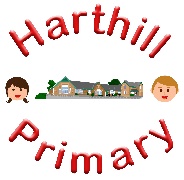 Year 4    Year 5   BothAutumnAutumnAutumnSpringSpringSummerSummerSummerEnglish genresPersuasion and narrativePersuasion and narrativeMaths overviewPlace valueAddition and subtractionPlace valueAddition and subtractionMultiplication and divisionLength, perimeter and areaMultiplication and divisionFractionsDecimalsPercentagesMultiplication and divisionFractionsDecimalsPercentagesDecimalsTimeStatisticsMoneyDecimalsTimeStatisticsMoneyProperties of shapePosition and directionConverting units and volumeScienceClass treeClass treeLivings things and their habitatsStates of matterProperties and changes of materialsStates of matterProperties and changes of materialsElectricityElectricityEarth and spaceHistoryAnglo SaxonsAnglo SaxonsAnglo SaxonsIndustrial RevolutionIndustrial RevolutionAnglo Saxons and VikingsAnglo Saxons and VikingsAnglo Saxons and VikingsGeographySouth AmericaCase study: ArgentinaSouth AmericaCase study: ArgentinaSouth AmericaCase study: ArgentinaWater cycleAquatic biome: Freshwater biomeWater cycleAquatic biome: Freshwater biomeTradeDeforestation: ArgentinaTradeDeforestation: ArgentinaTradeDeforestation: ArgentinaArt + DTDrawingSean Durkin DrawingSean Durkin DrawingSean Durkin PaintingJMW Turner  Kid Acne PaintingJMW Turner  Kid Acne 3D Louise Bourgeois (sculpture)3D Louise Bourgeois (sculpture)3D Louise Bourgeois (sculpture)Design TechnologyFoodFoodFoodMechanismsMechanismsMusicCharangaComputingComputing systems and network-the internetCreating media-audio productionComputing systems and network-the internetCreating media-audio productionComputing systems and network-the internetCreating media-audio productionProgramming A-Repetition and shapesData and information-Data loggingProgramming A-Repetition and shapesData and information-Data loggingCreating media-Photo editingProgramming B-Repetition in gamesCreating media-Photo editingProgramming B-Repetition in gamesCreating media-Photo editingProgramming B-Repetition in gamesMFLTwinklMy townLet’s goMy townLet’s goMy townLet’s goShoppingWider worldShoppingWider worldMy routineFree timeMy routineFree timeMy routineFree timeREWhat matters to most Christians and HumanistsWhat matters to most Christians and HumanistsWhat matters to most Christians and HumanistsWorship and Community Hindu and ChristianWorship and Community Hindu and ChristianHow do Christians use the bible	Keeping 5 pillars of IslamHow do Christians use the bible	Keeping 5 pillars of IslamHow do Christians use the bible	Keeping 5 pillars of IslamPSHEBeing me in my worldCelebrating differenceBeing me in my worldCelebrating differenceBeing me in my worldCelebrating differenceDreams and goalsHealthy meDreams and goalsHealthy meRelationshipsChanging meRelationshipsChanging meRelationshipsChanging mePEInvasion games Dance Perform Gymnastics Dance Perform Gymnastics Gymnastics Invasion games Striking and Fielding Athletics Invasion games OrienteetingStriking and fieldingOrienteetingStriking and fieldingCurriculum enhancement MagnaMagnaClifton park museum?Clifton park museum?Clifton park museum?Focused texts Tom’s Midnight gardenTom’s Midnight gardenTom’s Midnight gardenKensuke’s kingdomKensuke’s kingdom